AAR ครั้งที่ 2เรื่อง การเรียนรู้แบบกลับด้าน(Flipped Classroom)10 สิงหาคม 2557Flipped Classroom เป็นแนวทางการเรียนการสอนแบบใหม่ที่มีโดยการให้นักเรียนศึกษาที่บ้านจากสื่อที่ครูผู้สอนได้ทำไว้ และให้นักเรียนมาทำการบ้านที่โรงเรียน การศึกษาแบบนี้มีต้นแบบมาจากประเทศสหรัฐอเมริกา เริ่มมีมาตั้งแต่ปีในปี 2007 จนแพร่ขยายเป็นวงกว้างในอเมริกามาจนถึงปัจจุบัน ทั้งในระดับประถมศึกษา มัธยมศึกษา รวมไปถึงระดับมหาวิทยาลัย   ในปี 2010 การเรียนของเด็กในโรงเรียนกว่าครึ่งหนึ่งของนักเรียนเกรด 9 มีผลการเรียนในวิชาคณิตศาสตร์ วิทยาศาสตร์ และภาษาอังกฤษ ที่แย่มาก ครูในโรงเรียนจึงลอน้ำวิธีการเรียนการสอนแบบนี้มาใช้กัยนักเรียน จากนั้นมาผลการเรียนก็ดีขึ้น     หน่วยงานต่างๆเริ่มเข้ามามีบทบาทโดยเพิ่มห้องปฎิบัติการคอมพิวเตอร์ และห้องสำหรับสื่อต่างๆเพื่อให้นักเรียนที่ไม่มีอินเตอร์เน็ตที่บ้านได้เข้าไปศึกษา?และทางด้านครูเองก็ต้องศึกษาถึงวิธีการสอนที่จะทำให้นักเรียนไม่เบื่อ เพราะการสอนในรูปแบบนี้ครูจะต้องบันทึกวิดีโอหรือทำสื่อออกมาล่วงหน้าเพื่อให้นักเรียนได้ศึกษาผ่านทางระบบออนไลน์ต่างๆ ?อย่างเช่น ยูทูป ด้วยเนื้อหาที่ซ้ำๆ ดังนั้นการสอนต้องมีความชัดเจน หากนักเรียนไม่เข้าใจก็สามารถเปิดดูหลายรอบได้   ซึ่งการเรียนแบบนี้นักเรียนสามารถที่จะศึกษาได้ทุกเวลา และการทำการบ้านที่โรงเรียนนั้นหากไม่เข้าใจในส่วนตรงไหนจากสื่อที่ได้ศึกษาไป หรือไม่เข้าใจในส่วนของการบ้าน นักเรียนก็สามารถถามครูผู้สอนได้เลยทันที และนักเรียนก็จะมีเวลากับการทำการบ้าน ทำLabมากขึ้นในห้องเรียน จากเดิมแค่นั่งฟังครูผู้สอน“เรียนที่บ้าน-ทำการบ้านที่โรงเรียน” มิได้เป็นกระแสที่นิยมแค่ในสหรัฐอเมริกาเท่านั้นนะคะ ประเทศ ไทยของเราก็ตื่นตัวเป็นอย่างมาก โดยในปีการศึกษา 2556 นี้ ชั้นเรียนในโรงเรียนระดับประถมศึกษา และมัธยมศึกษา สังกัดสำนักงานคณะกรรมการการศึกษาขั้นพื้นฐาน (สพฐ.) ก็จะปรับให้เป็นห้องเรียนกลับด้านด้วยเช่นกัน ทั้งนี้ก็เพื่อเพิ่มคุณภาพทางการศึกษา โดยไม่ต้องรอการปฏิรูปหลักสูตรที่อาจต้องใช้เวลานาน โดยมีแนวคิดว่า การให้เด็กเรียนรู้เนื้อหาล่วงหน้าจากที่บ้านแล้วมาพูดคุยในชั้นเรียนนั้น จะทำให้เด็กเรียนรู้ได้ดีขึ้น เร็วขึ้น เหลือเวลาสำหรับเติมสิ่งอื่นๆ เพราะเมื่อก่อน  70% ของชั้นเรียนเป็นการบรรยายของครู แต่ถ้ากลับด้านห้องเรียนแล้ว แทนที่เด็กจะมาตัวเปล่า นั่งรอรับความรู้จากครู เด็กก็จะมาเรียนด้วยความเข้าใจ เพราะเรียนรู้เนื้อหาล่วงหน้ามาแล้ว ส่วนในชั้นเรียนจะเป็นการเปิดโอกาสให้เด็กซักถาม และมีส่วนร่วมในการทำงานที่ได้รับมอบหมาย ดังนั้น พวกเขาจึงไม่ต้องทุกข์ทนกับการทำการบ้านเพียงลำพัง เพราะเขาจะมีครูคอยสอน คอยอธิบายในสิ่งที่ไม่เข้าใจและยังมีเพื่อนที่ช่วยกันคิด ช่วยกันทำงานในชั้นเรียน การเรียนรู้วิธีนี้จึงช่วยให้นักเรียนมีความสุขมากขึ้น และยังเป็นกระบวนการที่ทำให้พวกเขาเข้าใจเนื้อหาการเรียนได้อย่างแท้จริง
 
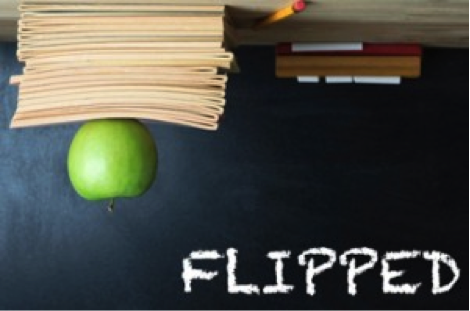 